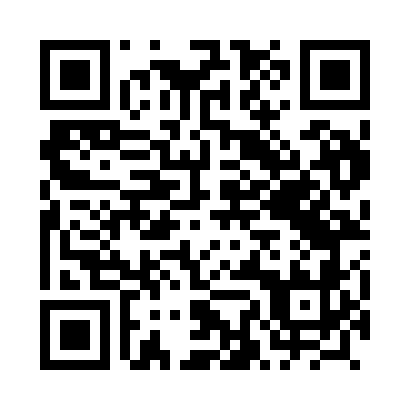 Prayer times for Zglechow, PolandMon 1 Apr 2024 - Tue 30 Apr 2024High Latitude Method: Angle Based RulePrayer Calculation Method: Muslim World LeagueAsar Calculation Method: HanafiPrayer times provided by https://www.salahtimes.comDateDayFajrSunriseDhuhrAsrMaghribIsha1Mon4:076:0712:375:047:089:012Tue4:046:0512:375:057:109:033Wed4:016:0312:375:067:119:064Thu3:586:0012:365:087:139:085Fri3:555:5812:365:097:159:106Sat3:525:5612:365:107:169:137Sun3:495:5412:355:117:189:158Mon3:465:5112:355:137:209:179Tue3:435:4912:355:147:229:2010Wed3:405:4712:355:157:239:2211Thu3:375:4512:345:167:259:2512Fri3:345:4212:345:177:279:2713Sat3:305:4012:345:187:289:3014Sun3:275:3812:345:207:309:3215Mon3:245:3612:335:217:329:3516Tue3:215:3312:335:227:349:3817Wed3:185:3112:335:237:359:4018Thu3:145:2912:335:247:379:4319Fri3:115:2712:325:257:399:4620Sat3:085:2512:325:267:409:4821Sun3:045:2312:325:287:429:5122Mon3:015:2112:325:297:449:5423Tue2:575:1912:325:307:469:5724Wed2:545:1712:315:317:4710:0025Thu2:505:1412:315:327:4910:0326Fri2:475:1212:315:337:5110:0627Sat2:435:1012:315:347:5210:0928Sun2:405:0812:315:357:5410:1229Mon2:365:0612:315:367:5610:1530Tue2:325:0512:315:377:5710:18